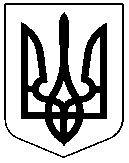 ЧЕРКАСЬКА РАЙОННА РАДАРОЗПОРЯДЖЕННЯ10.05.2022											№24Про внесення змін до Планузаходів щодо запобігання корупційним правопорушенням та правопорушенням, пов’язанихз корупцією у Черкаській районній раді на 2022 рік	Відповідно до статті 55 Закону України "Про місцеве самоврядування в Україні", Закону України «Про захист інтересів суб’єктів подання звітності та інших документів у період дії воєнного стану або стану війни», враховуючи роз’яснення Національного агентства з питань запобігання корупції щодо застосування окремих положень Закону України «Про запобігання корупції» стосовно заходів фінансового контролю в умовах воєнного стану (подання декларації, повідомлення про суттєві зміни в майновому стані, повідомлення про відкриття валютного рахунку в установі банку-нерезидента, проведення перевірок) від 07.03.2022 №4, лист Національного агентства з питань запобігання корупції від 03.05.2022 №22-03/11144-22 «Про особливості організації кампанії декларування 2022 року в умовах воєнного стану»зобов’язую:Внести зміни в План заходів щодо запобігання корупційним правопорушенням та правопорушенням, пов’язаних з корупцією у Черкаській районній раді на 2022 рік, затверджений розпорядженням районної ради від 31.12.2021 №91, виклавши пункти 25 та 26 в наступній редакції:Контроль за виконанням розпорядження покласти на заступника голови ради Олександра ГОНЧАРЕНКА.Голова							Олександр ВАСИЛЕНКО № з/пЗміст заходуТермін виконанняВідповідальні за виконання123425Перевіряти факт подання декларації суб'єктами декларування, які працюють (працювали), здійснюють повноваження в Черкаській районній радіПісля закінчення три місячного терміну з дня припинення чи скасування воєнного стануУповноважена особа з питань запобігання та виявлення корупції26Повідомляти НАЗК про випадки неподання чи несвоєчасно подання таких деклараційПротягом 10 робочих днів з дня закінчення три місячного терміну після припинення чи скасування воєнного стануУповноважена особа з питань запобігання та виявлення корупції